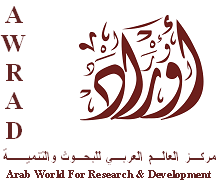 نتائج استطلاع الرأي العام الفلسطينيالوضع العامالمفاوضاتواتفاق الاطارتاريخ النشــر:  19 اذار 2014
العمل الميـداني: 9-11 اذار 2014
حجم العينة: 1200 فلسطيني/ة في الضفة الغربية وقطاع غزةنسبة الخطأ ± 3%
مركز العالم العربي للبحوث والتنمية- رام الله- غزة، فلسطينتلفاكس: 00970-2-2950957/8   البريد الإلكتروني: awrad@awrad.org    الصفحة الالكترونية: www.awrad.orgالقسم الأول: الوضع الفلسطيني العام القسم الثاني: المفاوضاتالقسم الثالث: اتفاق الاطارالضفة الغربية قطاع غزة المجموع 1-بشكل عام هل تعتقد أن بأن المجتمع الفلسطيني يسير في..........؟1-بشكل عام هل تعتقد أن بأن المجتمع الفلسطيني يسير في..........؟1-بشكل عام هل تعتقد أن بأن المجتمع الفلسطيني يسير في..........؟1-بشكل عام هل تعتقد أن بأن المجتمع الفلسطيني يسير في..........؟34.9%19.6%29.1%الاتجاه الصحيح59.0%78.4%66.3%الاتجاه الخاطئ6.1%2.0%4.6%لا أعرف / لا رأيالضفة الغربية قطاع غزة المجموع 2-بشكل عام، هل أنت متفائل أم متشائم إزاء المستقبل في فلسطين؟2-بشكل عام، هل أنت متفائل أم متشائم إزاء المستقبل في فلسطين؟2-بشكل عام، هل أنت متفائل أم متشائم إزاء المستقبل في فلسطين؟2-بشكل عام، هل أنت متفائل أم متشائم إزاء المستقبل في فلسطين؟50.1%45.6%48.4%متفائل 46.7%53.8%49.4%متشائم 3.2%0.7%2.2%لا أعرف الضفة الغربية قطاع غزة المجموع 3-بالنسبة لعائلتك، هل تعتقد بان الوضع الاقتصادي أفضل أم أسوأ أم بقي كما هو مقارنة مع قبل سنة؟3-بالنسبة لعائلتك، هل تعتقد بان الوضع الاقتصادي أفضل أم أسوأ أم بقي كما هو مقارنة مع قبل سنة؟3-بالنسبة لعائلتك، هل تعتقد بان الوضع الاقتصادي أفضل أم أسوأ أم بقي كما هو مقارنة مع قبل سنة؟3-بالنسبة لعائلتك، هل تعتقد بان الوضع الاقتصادي أفضل أم أسوأ أم بقي كما هو مقارنة مع قبل سنة؟16.5%6.0%12.6%أفضل 38.6%24.7%33.4%بقي كما هو 43.7%69.1%53.2%أسوأ1.2%0.2%0.8%لا اعرفالضفة الغربية قطاع غزة المجموع 4-هل تشعر بأن الوضع الامني في منطقتك قد تحسن أم تراجع أم بقي كما هو خلال السنة الماضية؟4-هل تشعر بأن الوضع الامني في منطقتك قد تحسن أم تراجع أم بقي كما هو خلال السنة الماضية؟4-هل تشعر بأن الوضع الامني في منطقتك قد تحسن أم تراجع أم بقي كما هو خلال السنة الماضية؟4-هل تشعر بأن الوضع الامني في منطقتك قد تحسن أم تراجع أم بقي كما هو خلال السنة الماضية؟24.7%20.4%23.1%تحسن37.7%42.0%39.3%تراجع  37.1%37.1%37.1%بقي كما هو 0.5%0.4%0.5%لا اعرفالضفة الغربية قطاع غزة المجموع 5-هل تؤيد أم تعارض الجولة الحالية من المفاوضات بين الفلسطينيين والاسرائيليين؟5-هل تؤيد أم تعارض الجولة الحالية من المفاوضات بين الفلسطينيين والاسرائيليين؟5-هل تؤيد أم تعارض الجولة الحالية من المفاوضات بين الفلسطينيين والاسرائيليين؟5-هل تؤيد أم تعارض الجولة الحالية من المفاوضات بين الفلسطينيين والاسرائيليين؟48.5%50.7%49.3%أؤيد 43.0%45.6%44.0%أعارض   8.5%3.8%6.7%لا اعرفالضفة الغربية قطاع غزة المجموع 6-كيف تصف كم المعلومات المتوفر لديك عن الجولة الحالية من المفاوضات (سواء المعلومات من وسائل الاعلام أو من القيادة)، هل هي معلومات.. ؟6-كيف تصف كم المعلومات المتوفر لديك عن الجولة الحالية من المفاوضات (سواء المعلومات من وسائل الاعلام أو من القيادة)، هل هي معلومات.. ؟6-كيف تصف كم المعلومات المتوفر لديك عن الجولة الحالية من المفاوضات (سواء المعلومات من وسائل الاعلام أو من القيادة)، هل هي معلومات.. ؟6-كيف تصف كم المعلومات المتوفر لديك عن الجولة الحالية من المفاوضات (سواء المعلومات من وسائل الاعلام أو من القيادة)، هل هي معلومات.. ؟5.9%11.8%8.1%متوفرة بشكل كبير 37.3%33.1%35.7%متوفرة الى حد ما 29.3%34.2%31.1%محدودة26.0%20.0%23.7%ليس لدي أية معلومات1.6%0.9%1.3%لا أعرفالضفة الغربية قطاع غزة المجموع 7-كيف تصف ثقتك بالوفد الفلسطيني المفاوض، هل هي ثقة..؟7-كيف تصف ثقتك بالوفد الفلسطيني المفاوض، هل هي ثقة..؟7-كيف تصف ثقتك بالوفد الفلسطيني المفاوض، هل هي ثقة..؟7-كيف تصف ثقتك بالوفد الفلسطيني المفاوض، هل هي ثقة..؟10.0%19.3%13.5%ثقة كبيرة 32.5%26.4%30.2%ثقة الى حد ما25.4%16.9%22.2%ثقة محدودة الى حد ما25.2%34.7%28.7%ليس لدي أي ثقة6.9%2.7%5.3%لا أعرفالضفة الغربية قطاع غزة المجموع 8-هل ستؤيد حلا للقضية الفلسطينية اذا تضمن تنازلات معينة في حال اعتبره الرئيس محمود عباس بأنه أفضل حل يخدم مصالح الشعب الفلسطيني؟8-هل ستؤيد حلا للقضية الفلسطينية اذا تضمن تنازلات معينة في حال اعتبره الرئيس محمود عباس بأنه أفضل حل يخدم مصالح الشعب الفلسطيني؟8-هل ستؤيد حلا للقضية الفلسطينية اذا تضمن تنازلات معينة في حال اعتبره الرئيس محمود عباس بأنه أفضل حل يخدم مصالح الشعب الفلسطيني؟8-هل ستؤيد حلا للقضية الفلسطينية اذا تضمن تنازلات معينة في حال اعتبره الرئيس محمود عباس بأنه أفضل حل يخدم مصالح الشعب الفلسطيني؟16.1%31.1%21.7%نعم37.4%18.4%30.3%الى حد ما40.7%48.4%43.6%لا5.7%2.0%4.3%لا اعرفالضفة الغربية قطاع غزة المجموع 9-هل تعتقد بان الأطراف التالية جدية في مفاوضات السلام الجارية واقامة الدولة الفلسطينية المستقلة؟9-هل تعتقد بان الأطراف التالية جدية في مفاوضات السلام الجارية واقامة الدولة الفلسطينية المستقلة؟9-هل تعتقد بان الأطراف التالية جدية في مفاوضات السلام الجارية واقامة الدولة الفلسطينية المستقلة؟9-هل تعتقد بان الأطراف التالية جدية في مفاوضات السلام الجارية واقامة الدولة الفلسطينية المستقلة؟9-هل تعتقد بان الأطراف التالية جدية في مفاوضات السلام الجارية واقامة الدولة الفلسطينية المستقلة؟48.7%62.7%54.0%نعم جدية السلطة الوطنية الفلسطينية26.1%16.9%22.6%جدية الى حد ما  السلطة الوطنية الفلسطينية21.4%19.8%20.8%لا، غير جدية  السلطة الوطنية الفلسطينية3.7%0.7%2.6%لا أعرفالسلطة الوطنية الفلسطينية3.7%2.7%3.3%نعم جدية إسرائيل10.7%6.7%9.2%جدية الى حد ما  إسرائيل81.9%88.7%84.4%لا، غير جدية  إسرائيل3.7%2.0%3.1%لا أعرفإسرائيل5.2%6.7%5.7%نعم جدية الولايات المتحدة الأمريكية12.9%14.0%13.3%جدية الى حد ما  الولايات المتحدة الأمريكية73.2%76.9%74.6%لا، غير جدية  الولايات المتحدة الأمريكية8.7%2.4%6.3%لا أعرفالولايات المتحدة الأمريكية10.3%15.8%12.3%نعم جدية الدول الاعضاء بالأمم المتحدة23.7%24.2%23.9%جدية الى حد ما  الدول الاعضاء بالأمم المتحدة53.9%57.8%55.3%لا، غير جدية  الدول الاعضاء بالأمم المتحدة12.1%2.2%8.4%لا أعرفالدول الاعضاء بالأمم المتحدة11.5%19.3%14.4%نعم جدية الاتحاد الاوروبي22.2%20.4%21.6%جدية الى حد ما  الاتحاد الاوروبي52.7%57.8%54.6%لا، غير جدية  الاتحاد الاوروبي13.6%2.4%9.4%لا أعرفالاتحاد الاوروبيالضفة الغربية قطاع غزة المجموع -10برأيك، ما هو الموضوع الاكثر صعوبة ويحول دون التوصل الى حل بين الفلسطينيين والإسرائيليين؟-10برأيك، ما هو الموضوع الاكثر صعوبة ويحول دون التوصل الى حل بين الفلسطينيين والإسرائيليين؟-10برأيك، ما هو الموضوع الاكثر صعوبة ويحول دون التوصل الى حل بين الفلسطينيين والإسرائيليين؟-10برأيك، ما هو الموضوع الاكثر صعوبة ويحول دون التوصل الى حل بين الفلسطينيين والإسرائيليين؟24.8%7.6%18.3%المستوطنات23.8%30.2%26.2%اللاجئين37.1%55.3%43.9%القدس1.3%0.9%1.2%المياه1.3%0.7%1.1%الاغوار5.6%2.2%4.3%الحدود المستقبلية6.0%3.1%4.9%الدولة الفلسطينية المستقبلية المنزوعة من السلاحالضفة الغربية قطاع غزة المجموع 11-بعد مرور 20 عاما على اتفاق أوسلو، هل تعتقد بأن الفلسطينيين أقرب أم أبعد عن تحقيق هدف إنشاء دولة فلسطينية؟11-بعد مرور 20 عاما على اتفاق أوسلو، هل تعتقد بأن الفلسطينيين أقرب أم أبعد عن تحقيق هدف إنشاء دولة فلسطينية؟11-بعد مرور 20 عاما على اتفاق أوسلو، هل تعتقد بأن الفلسطينيين أقرب أم أبعد عن تحقيق هدف إنشاء دولة فلسطينية؟11-بعد مرور 20 عاما على اتفاق أوسلو، هل تعتقد بأن الفلسطينيين أقرب أم أبعد عن تحقيق هدف إنشاء دولة فلسطينية؟31.3%34.0%32.3%أقرب 63.4%64.0%63.6%أبعد5.3%2.0%4.1%لا أعرفالضفة الغربية قطاع غزة المجموع 12-مقارنة بالعام الماضي، هل لديك أمل أكبر أم أقل بالعملية السلمية؟12-مقارنة بالعام الماضي، هل لديك أمل أكبر أم أقل بالعملية السلمية؟12-مقارنة بالعام الماضي، هل لديك أمل أكبر أم أقل بالعملية السلمية؟12-مقارنة بالعام الماضي، هل لديك أمل أكبر أم أقل بالعملية السلمية؟30.4%33.8%31.6%أمل أكبر 65.0%64.4%64.8%أمل أقل4.7%1.8%3.6%لا أعرفالضفة الغربية قطاع غزة المجموع 13-هل تؤيد أم تعارض مبدأ حل الدولتين بحيث يكون هناك دولة فلسطينية تعيش بسلام جنبا إلى جنب مع دولة إسرائيل؟13-هل تؤيد أم تعارض مبدأ حل الدولتين بحيث يكون هناك دولة فلسطينية تعيش بسلام جنبا إلى جنب مع دولة إسرائيل؟13-هل تؤيد أم تعارض مبدأ حل الدولتين بحيث يكون هناك دولة فلسطينية تعيش بسلام جنبا إلى جنب مع دولة إسرائيل؟13-هل تؤيد أم تعارض مبدأ حل الدولتين بحيث يكون هناك دولة فلسطينية تعيش بسلام جنبا إلى جنب مع دولة إسرائيل؟55.4%46.0%51.9%أؤيد 42.1%53.3%46.3%أعارض   2.5%0.7%1.8%لا اعرفالضفة الغربية قطاع غزة المجموع 14-اذا فشلت هذه الجولة من المفاوضات، باعتقادك ما هو الاحتمال الأكبر من بين ما يلي؟14-اذا فشلت هذه الجولة من المفاوضات، باعتقادك ما هو الاحتمال الأكبر من بين ما يلي؟14-اذا فشلت هذه الجولة من المفاوضات، باعتقادك ما هو الاحتمال الأكبر من بين ما يلي؟14-اذا فشلت هذه الجولة من المفاوضات، باعتقادك ما هو الاحتمال الأكبر من بين ما يلي؟26.2%32.0%28.4%سيبقى كل شيء على ما هو عليه23.2%26.9%24.6%الرئيس عباس سيعود للأمم المتحدة مجددا27.7%29.3%28.3%ستحصل انتفاضة جديدة 15.6%8.7%13.0%ستنهار السلطة الوطنية الفلسطينية7.3%3.1%5.7%لا أعرفالضفة الغربية قطاع غزة المجموع 15-بشكل عام، أي من الطرق التالية تؤيد شخصيا استخدامها للوصول لدولة فلسطينية مستقلة؟15-بشكل عام، أي من الطرق التالية تؤيد شخصيا استخدامها للوصول لدولة فلسطينية مستقلة؟15-بشكل عام، أي من الطرق التالية تؤيد شخصيا استخدامها للوصول لدولة فلسطينية مستقلة؟15-بشكل عام، أي من الطرق التالية تؤيد شخصيا استخدامها للوصول لدولة فلسطينية مستقلة؟30.6%44.0%35.6%المقاومة المسلحة24.0%18.7%22.0%المقاومة الشعبية السلمية 23.2%22.2%22.8%مفاوضات مباشرة بين الفلسطينيين والاسرائيليين15.7%13.8%15.0%مؤتمر دولي برعاية الأمم المتحدة6.5%1.3%4.6%لا أعرفالضفة الغربية قطاع غزة المجموع -16هل انت على معرفة باتفاق الاطار الذي يمهد لاستمرار المفاوضات؟-16هل انت على معرفة باتفاق الاطار الذي يمهد لاستمرار المفاوضات؟-16هل انت على معرفة باتفاق الاطار الذي يمهد لاستمرار المفاوضات؟-16هل انت على معرفة باتفاق الاطار الذي يمهد لاستمرار المفاوضات؟5.1%8.4%6.3%على معرفة الى حد كبير38.9%32.7%36.6%معرفة الى حد ما56.1%58.9%57.1%لست على معرفةالضفة الغربية قطاع غزة المجموع -17هل تعتقد بان اتفاق الاطار سينجح أم سيفشل بالتوصل الى اتفاق نهائي؟-17هل تعتقد بان اتفاق الاطار سينجح أم سيفشل بالتوصل الى اتفاق نهائي؟-17هل تعتقد بان اتفاق الاطار سينجح أم سيفشل بالتوصل الى اتفاق نهائي؟-17هل تعتقد بان اتفاق الاطار سينجح أم سيفشل بالتوصل الى اتفاق نهائي؟15.2%15.6%15.3%سينجح42.2%57.1%47.8%سيفشل42.6%27.3%36.9%لا اعرف18-هل انت موافق أم غير موافق على هذه البنود التي  تم استعراضها عبر وسائل الاعلام حول اتفاقية الاطار كجزء من صفقة تمديد المفاوضات؟18-هل انت موافق أم غير موافق على هذه البنود التي  تم استعراضها عبر وسائل الاعلام حول اتفاقية الاطار كجزء من صفقة تمديد المفاوضات؟18-هل انت موافق أم غير موافق على هذه البنود التي  تم استعراضها عبر وسائل الاعلام حول اتفاقية الاطار كجزء من صفقة تمديد المفاوضات؟18-هل انت موافق أم غير موافق على هذه البنود التي  تم استعراضها عبر وسائل الاعلام حول اتفاقية الاطار كجزء من صفقة تمديد المفاوضات؟18-هل انت موافق أم غير موافق على هذه البنود التي  تم استعراضها عبر وسائل الاعلام حول اتفاقية الاطار كجزء من صفقة تمديد المفاوضات؟المجموعقطاع غزة الضفة الغربيةالترتيبات الأمنية تتضمن الوجود العسكري الاسرائيلي في غور الاردن بحيث يتم تسليم الاغوار للفلسطينيين تدريجيا بعد مرحلة زمنية متفق عليهاموافق19.7%21.6%18.6%الترتيبات الأمنية تتضمن الوجود العسكري الاسرائيلي في غور الاردن بحيث يتم تسليم الاغوار للفلسطينيين تدريجيا بعد مرحلة زمنية متفق عليهابين بين24.2%13.3%30.8%الترتيبات الأمنية تتضمن الوجود العسكري الاسرائيلي في غور الاردن بحيث يتم تسليم الاغوار للفلسطينيين تدريجيا بعد مرحلة زمنية متفق عليهاغير موافق53.0%63.6%46.6%الترتيبات الأمنية تتضمن الوجود العسكري الاسرائيلي في غور الاردن بحيث يتم تسليم الاغوار للفلسطينيين تدريجيا بعد مرحلة زمنية متفق عليهالا اعرف3.1%1.6%4.0%اعتراف متبادل بإسرائيل كدولة للشعب اليهودي وبفلسطين كدولة فلسطينية للشعب الفلسطيني مع ضمان المساواة للفئات الأخرىموافق18.2%16.7%19.2%اعتراف متبادل بإسرائيل كدولة للشعب اليهودي وبفلسطين كدولة فلسطينية للشعب الفلسطيني مع ضمان المساواة للفئات الأخرىبين بين21.6%11.1%28.0%اعتراف متبادل بإسرائيل كدولة للشعب اليهودي وبفلسطين كدولة فلسطينية للشعب الفلسطيني مع ضمان المساواة للفئات الأخرىغير موافق56.8%71.3%48.1%اعتراف متبادل بإسرائيل كدولة للشعب اليهودي وبفلسطين كدولة فلسطينية للشعب الفلسطيني مع ضمان المساواة للفئات الأخرىلا اعرف3.3%0.9%4.8%احتفاظ اسرائيل بكتل استيطانية معينة مع تبادل الاراضي ضمن أسس ومرجعية عام 1967موافق9.5%10.7%8.8%احتفاظ اسرائيل بكتل استيطانية معينة مع تبادل الاراضي ضمن أسس ومرجعية عام 1967بين بين16.8%8.4%21.8%احتفاظ اسرائيل بكتل استيطانية معينة مع تبادل الاراضي ضمن أسس ومرجعية عام 1967غير موافق69.5%79.8%63.4%احتفاظ اسرائيل بكتل استيطانية معينة مع تبادل الاراضي ضمن أسس ومرجعية عام 1967لا اعرف4.2%1.1%6.0%دولة فلسطينية منزوعة السلاحموافق7.8%8.2%7.6%دولة فلسطينية منزوعة السلاحبين بين11.1%7.3%13.3%دولة فلسطينية منزوعة السلاحغير موافق77.0%83.6%73.1%دولة فلسطينية منزوعة السلاحلا اعرف4.1%0.9%6.0%حل عادل لقضية اللاجئين بما يضمن انتهاء معاناتهم وحالة عدم اليقينموافق57.6%61.6%55.3%حل عادل لقضية اللاجئين بما يضمن انتهاء معاناتهم وحالة عدم اليقينبين بين16.7%12.9%19.0%حل عادل لقضية اللاجئين بما يضمن انتهاء معاناتهم وحالة عدم اليقينغير موافق22.3%24.9%20.8%حل عادل لقضية اللاجئين بما يضمن انتهاء معاناتهم وحالة عدم اليقينلا اعرف3.3%0.7%4.9%العاصمة المستقبلية لدولة فلسطين في القدس الشرقيةموافق36.2%33.8%37.7%العاصمة المستقبلية لدولة فلسطين في القدس الشرقيةبين بين18.2%12.2%21.7%العاصمة المستقبلية لدولة فلسطين في القدس الشرقيةغير موافق41.8%52.7%35.3%العاصمة المستقبلية لدولة فلسطين في القدس الشرقيةلا اعرف3.8%1.3%5.3%الضفة الغربية قطاع غزة المجموع -19بغض النظر عن أراءك الشخصية في كل نقطة من النقاط السابقة، هل تؤيد أم تعارض قرار الرئيس محمود عباس بتبنيها رزمة واحدة كأساس لاستمرار المفاوضات وصولا لاتفاقية نهائية؟-19بغض النظر عن أراءك الشخصية في كل نقطة من النقاط السابقة، هل تؤيد أم تعارض قرار الرئيس محمود عباس بتبنيها رزمة واحدة كأساس لاستمرار المفاوضات وصولا لاتفاقية نهائية؟-19بغض النظر عن أراءك الشخصية في كل نقطة من النقاط السابقة، هل تؤيد أم تعارض قرار الرئيس محمود عباس بتبنيها رزمة واحدة كأساس لاستمرار المفاوضات وصولا لاتفاقية نهائية؟-19بغض النظر عن أراءك الشخصية في كل نقطة من النقاط السابقة، هل تؤيد أم تعارض قرار الرئيس محمود عباس بتبنيها رزمة واحدة كأساس لاستمرار المفاوضات وصولا لاتفاقية نهائية؟49.1%45.8%47.9%أؤيد40.9%51.1%44.7%اعارض10.0%3.1%7.4%لا اعرفتوزيع العينة (%)توزيع العينة (%)توزيع العينة (%)توزيع العينة (%)المنطقةالمنطقةالجنسالجنس62.5%الضفة الغربية49.7%ذكر37.5%قطاع غزة50.3%انثىالمحافظةالمحافظةالعمرالعمر6.7%جنين44.0%18-305.0%طولكرم21.1%31-401.7%قلقيلية35.0%41+8.3%نابلسالحالة الاجتماعيةالحالة الاجتماعية1.7%سلفيت26.0%اعزب1.6%طوباس69.2%متزوج8.3%رام الله والبيرة4.8%غير ذلك10.0%القدسوضع اللجوءوضع اللجوء1.8%اريحا43.9%لاجئ4.7%بيت لحم56.1%غير لاجئ12.7%الخليلالتحصيل العلميالتحصيل العلمي7.2%جباليا23.7%لغاية المرحلة الإعدادية (أقل من 9 سنوات دراسية)14.6%غزة40.1%المرحلة الثانوية (9-12 سنة دراسية)5.2%دير البلح36.1%مرحلة ما بعد التوجيهي (أكثر من 12 سنة دراسية)5.2%خانيونسالعملالعمل5.2%رفح11.2%عاملمكان السكنمكان السكن17.1%موظف47.2%مدينة 1.4%مزارع28.8%قرية5.1%تاجر24.0%مخيم1.0%متخصصقطاع العملقطاع العمل3.3%حرفي32.1%حكومي11.9%طالب54.7%خاص36.2%ربة منزل7.7%اهلي11.0%لا يعمل5.5%غير ذلك1.8%متقاعدالدخلالدخل10.6%أكثر من متوسط 59.8%متوسط29.5%أقل من متوسط